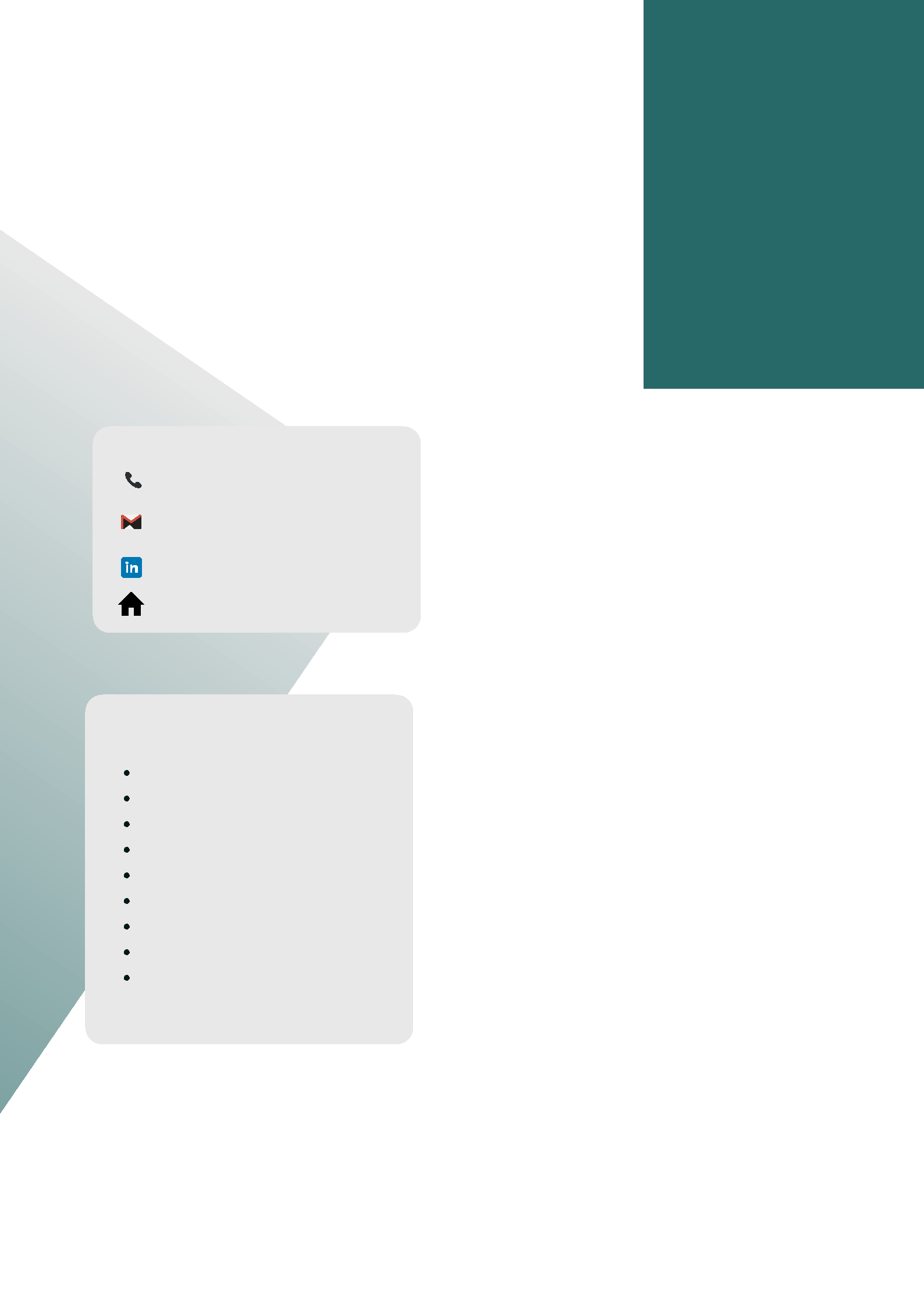 RAFIA Click here to buy CV Contact:http://www.gulfjobseeker.com/employer/cvdatabaseservice.php EXECUTIVE SUMMARYHardworking, enthusiastic and highly motivated individual looking for an opportunity to pursue a career in a dynamic organization where I can utilize my skills and grow professionally with it.CONTACT INFO+971 50 4753686Rafia-399753@2freemail.com  ----EDUCATIONAkhtar Saeed College of Pharmaceutical Sciences,lahore, PakistanPHARM.D | 2014-2019Completed the degree with 1st division. Studied different aspects of pharmacy including hospital, industrial, clinical, marketing and forensics throughout the course.SKILLSPatient counselling Medicine knowledge Active listening· Computer Skills· Professional Ethics Team-player Leadership Interpersonal skills CommunicationsPunjab Group Of Colleges,Lahore, PakistanINTERMEDIATE | 2012-2014Studied Pre-Medical subjects including Biology, Chemistry and Physics.Omar Bin Al Khattab Pakistan High School, Ajman, UAEMETRIC | 2010-2012High school diploma in Science education.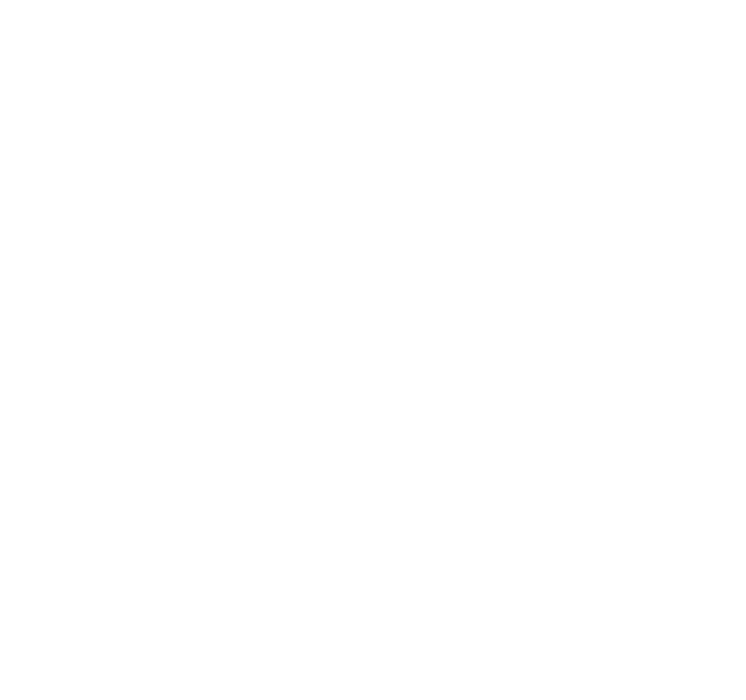 EXPERIENCEPharmacy based inLahore, PakistanINTERNEE | FEB 2018Dispensing medicines to the patient according to physician’s prescription.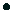 Maintaining narcotics records on daily basis.Counselling the patient on medicine use.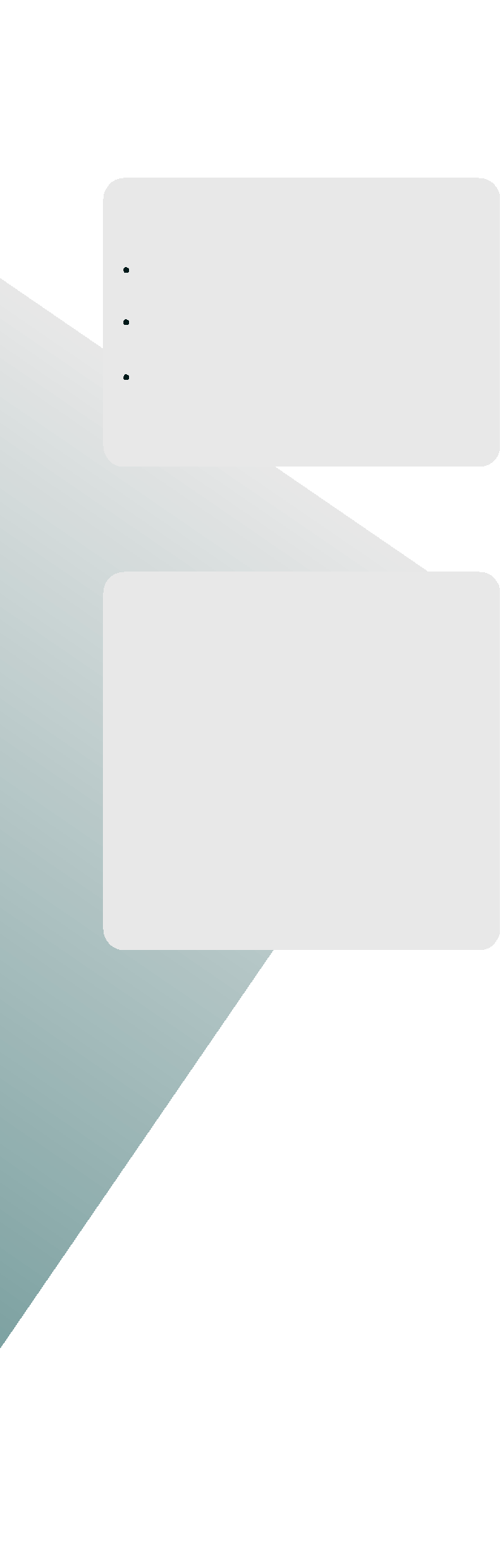 ACHIEVEMENTS2nd position in race at annual sports 2019Won cricket tournament in the 5th Annual sports 2017.Won cricket tournament in Annual sports 2016.Pharmacy based in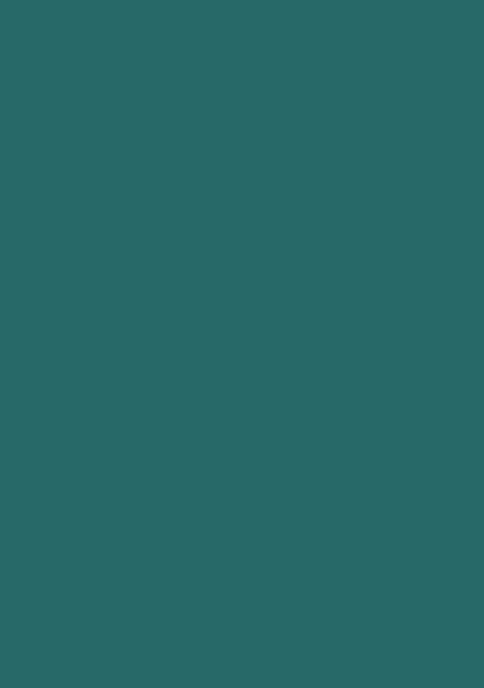 Lahore, PakistanINTERNEE | OCT 2017Dispensing medications according to physician’s prescription.Counselling patient on medication use. Maintaining narcotics register on daily basis. Keeping record of the medicines expiry in pharmacy.PERSONAL INFORMATIONYear of birth	1995Marital Status	SingleGender	FemaleNationality	PakistaniAddress	SharjahVisa Status	Visit Visa(Valid till Dec 2020)Religion	IslamACADEMIC PROJECTSPREPARATION OF SUSTAINED RELEASE TABLETS OF HYGROSCOPIC DRUG.Prepared tablets using granulation method and added different polymers.Performed HPLC to determine the drug release. Performed different pre-formulation tests for tablet evaluation and compared.EVALUATION OF PHARMACOVIGILANCE CORE AND COMPLIMENTARY INDICATORS BY WHO IN HEALTHCARE SETTINGS.Conducted surveys from different hospitals to assess the use of the indicators. Analyzed the data collected using SPSS.Performed quantitative analysis on data.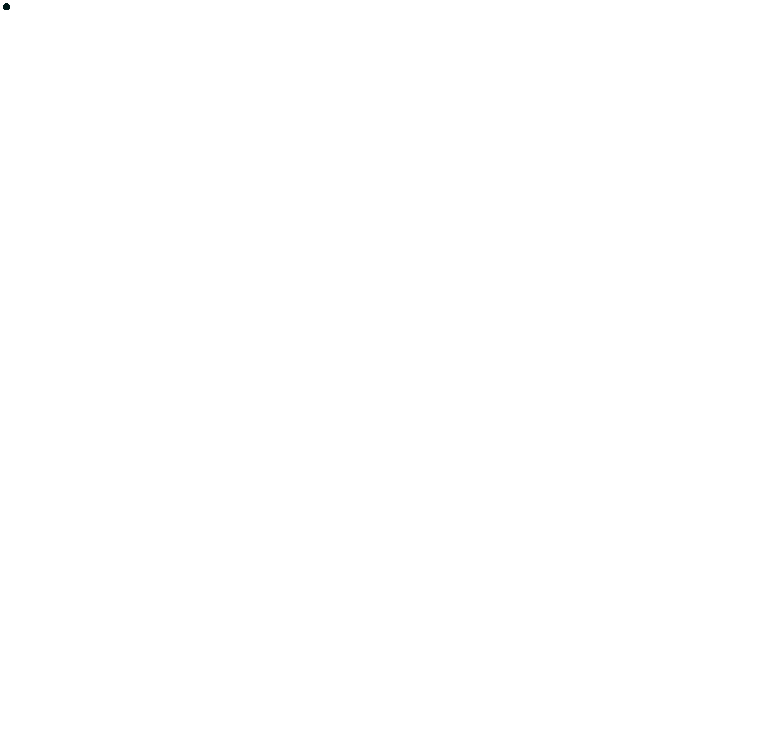 